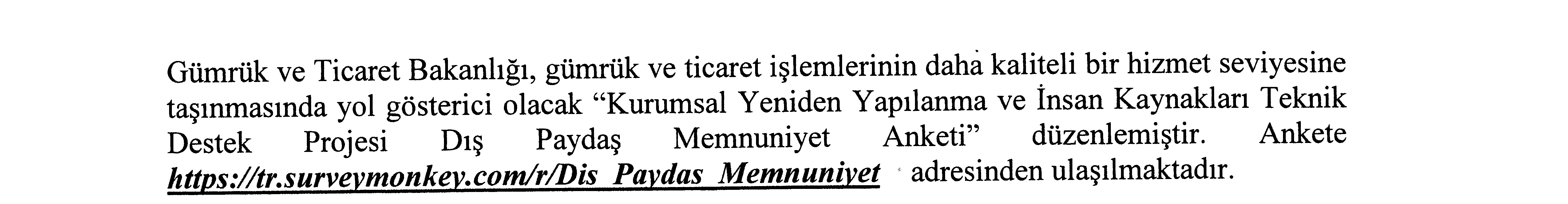                            Söz konusu ankete katılım sağlanması hususu bilgilerinize sunulur.